1 Czy znasz , czy pamiętasz? 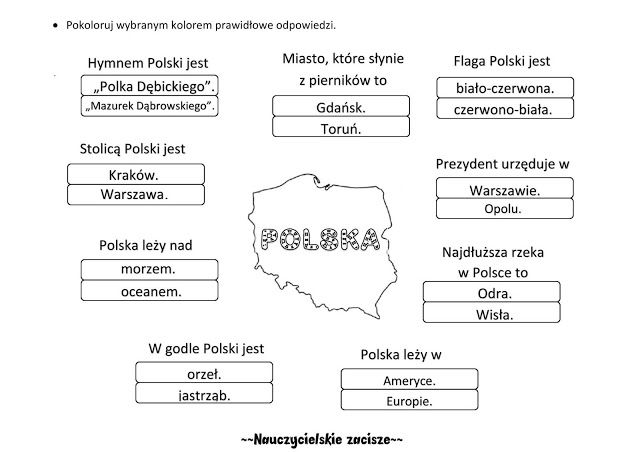 2. 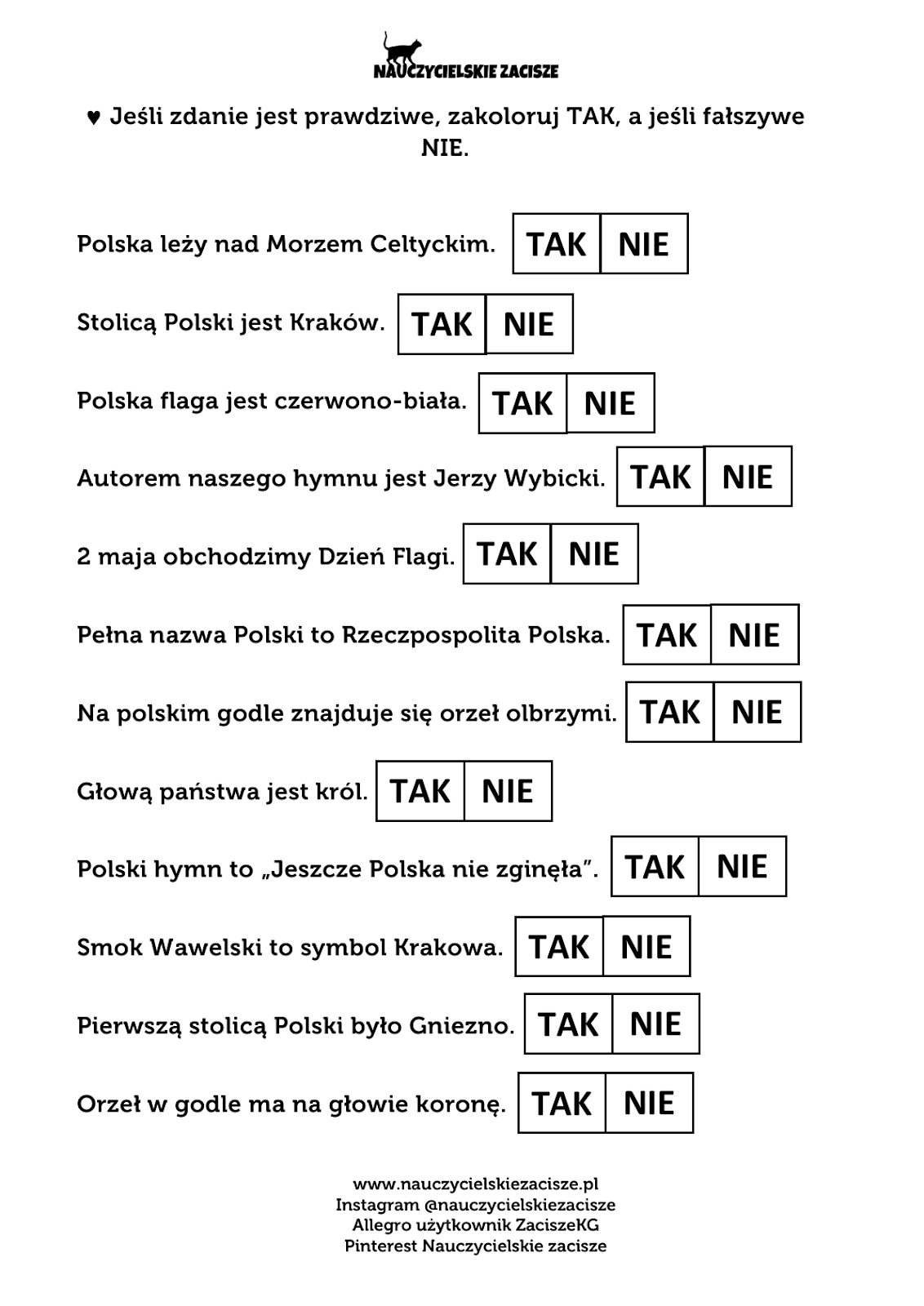 3. Połącz flagi z właściwym państwem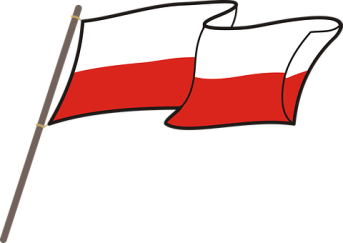                                                                                Czechy
                                                                                                 Rosja                         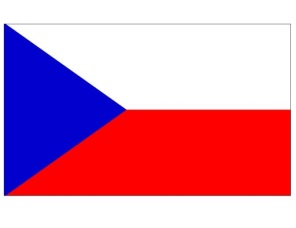                                                                       Ukraina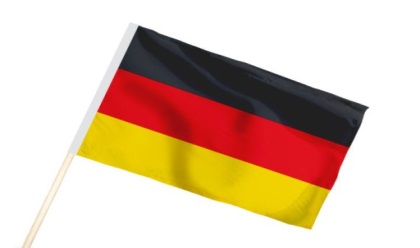                                                                                     Niemcy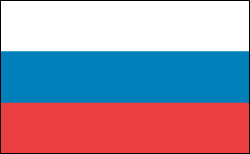                                                                                        Polska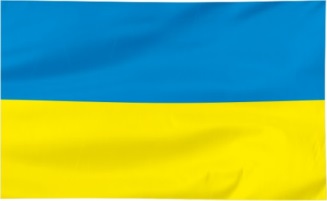 